電子メールの添付ファイルによりお申し込みください。（送付状は不要です。）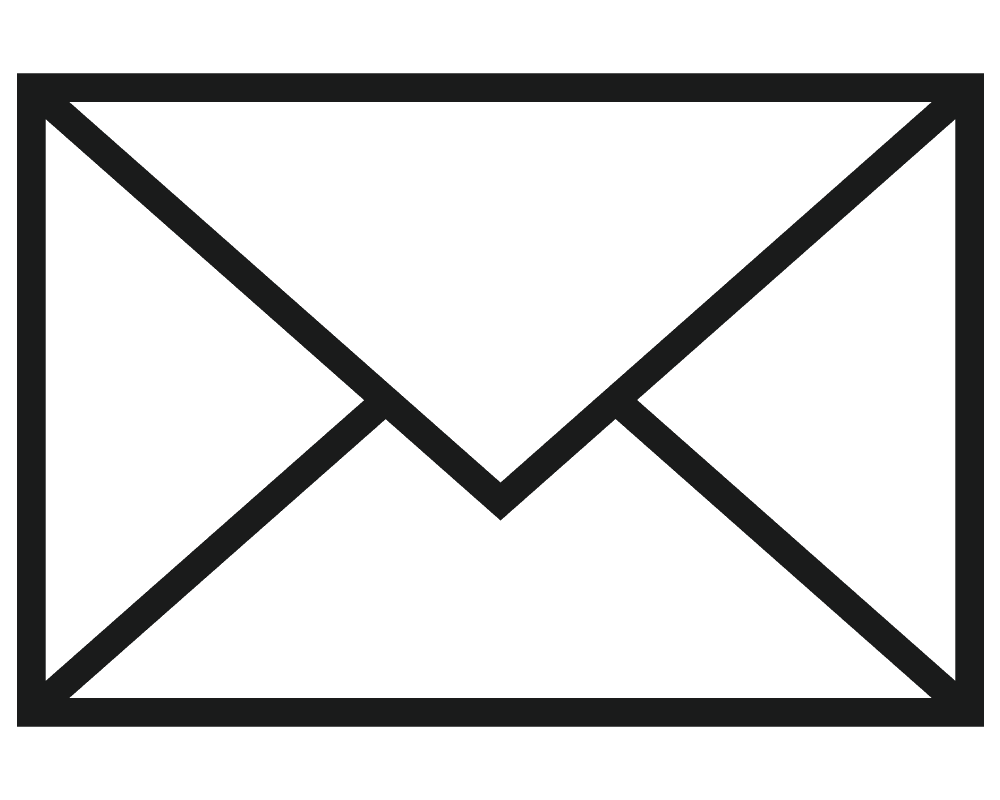 申込先メールアドレス： kodai@cc.niigata-u.ac.jp問い合わせ先： 新潟大学経営戦略本部教育戦略統括室高大接続推進部門　　　　　　　    TEL　025-262-6008 , 5487  FAX 025-262-7518-----------------------------------------------------------------------------2020年度新潟大学工学部総合型選抜入試（ＡＯ入試）説明会　申込書高校名参加者※　参加者名につきましては，標記説明会実施以外の目的で使用することはありません。駐車場について質問事項（質問等がありましたら事前にお知らせください。可能な範囲でお答えさせていただきます。）高等学校名所在地電話番号役職名氏　　名メールアドレス　　　　　　　＠メールアドレス　　　　　　　＠駐車場の必要の有無　有　・　無　（いずれかを消してください。）車の台数　　　　台